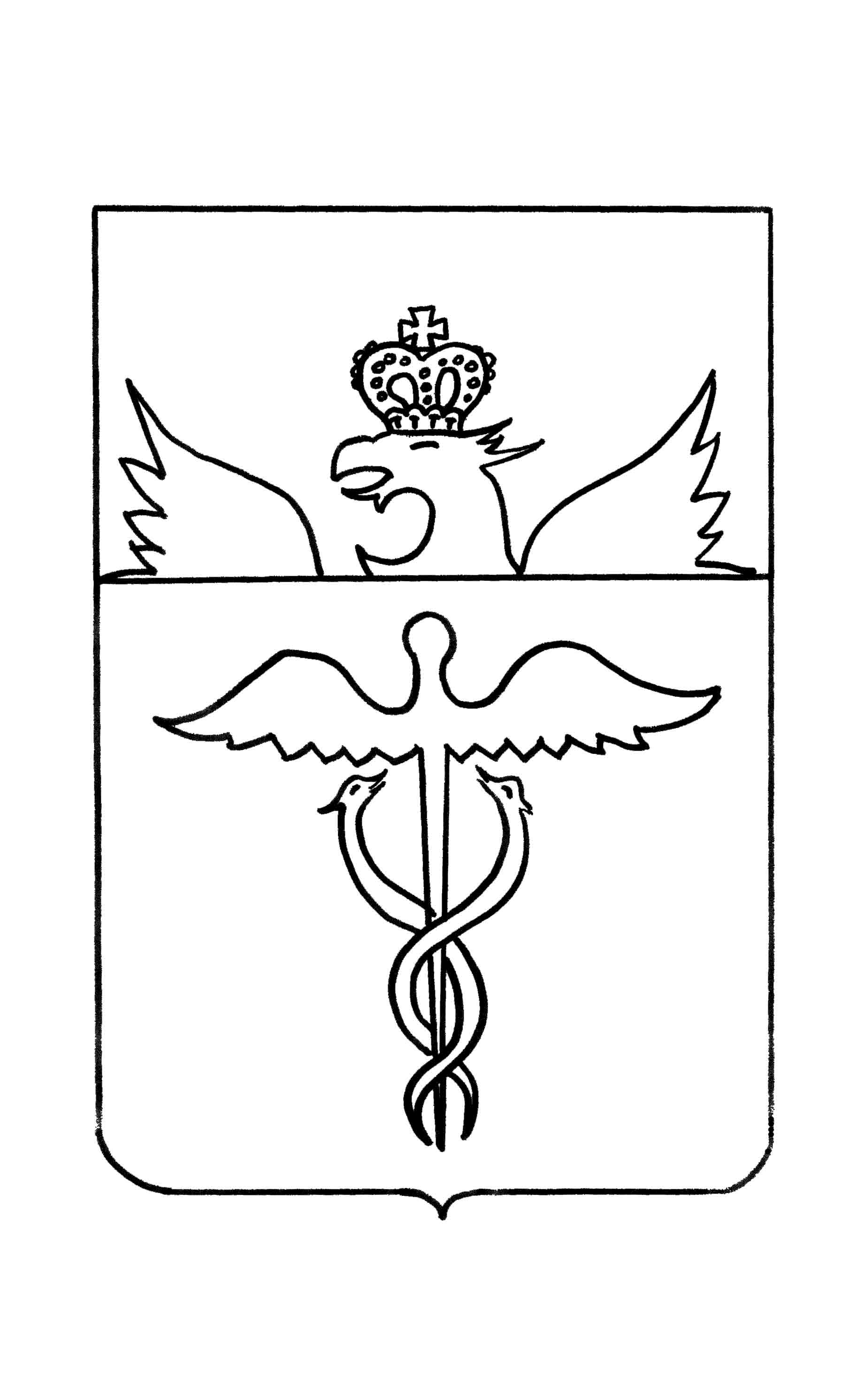 Администрация Нижнекисляйского городского поселения Бутурлиновского муниципального районаВоронежской областиП О С Т А Н О В Л Е Н И ЕОт 29 июля 2015 года         №  135       р.п. Нижний КисляйО внесении изменений в постановление администрации Нижнекисляйского городского поселения № 86 от 13.12.2012 года «Об утверждении схемы размещения нестационарных торговых объектов на территории Нижнекисляйского городского поселения Бутурлиновского муниципального района Воронежской области»В целях приведения нормативных правовых актов администрации Нижнекисляйского городского поселения Бутурлиновского муниципального района в соответствие с действующим законодательством Российской Федерации, администрация Нижнекисляйского городского поселения Бутурлиновского муниципального районаПОСТАНОВЛЯЕТ:Приложение № 1 (текстовая часть схемы) изложить в новой редакции согласно приложению № 1Приложение № 2 (графическая часть схемы) изложить в новой редакции согласно приложению № 2Опубликовать настоящее постановление в официальном периодическом печатном издании «Вестник муниципальных правовых актов Нижнекисляйского городского поселения Бутурлиновского муниципального района Воронежской области». Разместить настоящее постановление на официальном сайте правительства Воронежской области, официальном сайте департамента предпринимательства и торговли Воронежской области и официальном сайте органов местного самоуправления Нижнекисляйского городского  поселения в информационно-телекоммуникационной сети Интернет.        Контроль за исполнением настоящего постановления оставляю за собой.Глава Нижнекисляйскогогородского поселения                                                      С.П.МорозовПриложение № 1к постановлению администрации Нижнекисляйского городского поселения Бутурлиновского  муниципального района Воронежской области от 29 июля 2015 года № 135Схемаразмещения нестационарных торговых объектовна территории Нижнекисляйского городского поселенияБутурлиновского муниципального района Воронежской области (текстовая часть)Глава Нижнекисляйского городского поселения                                                                                                       С.П.Морозов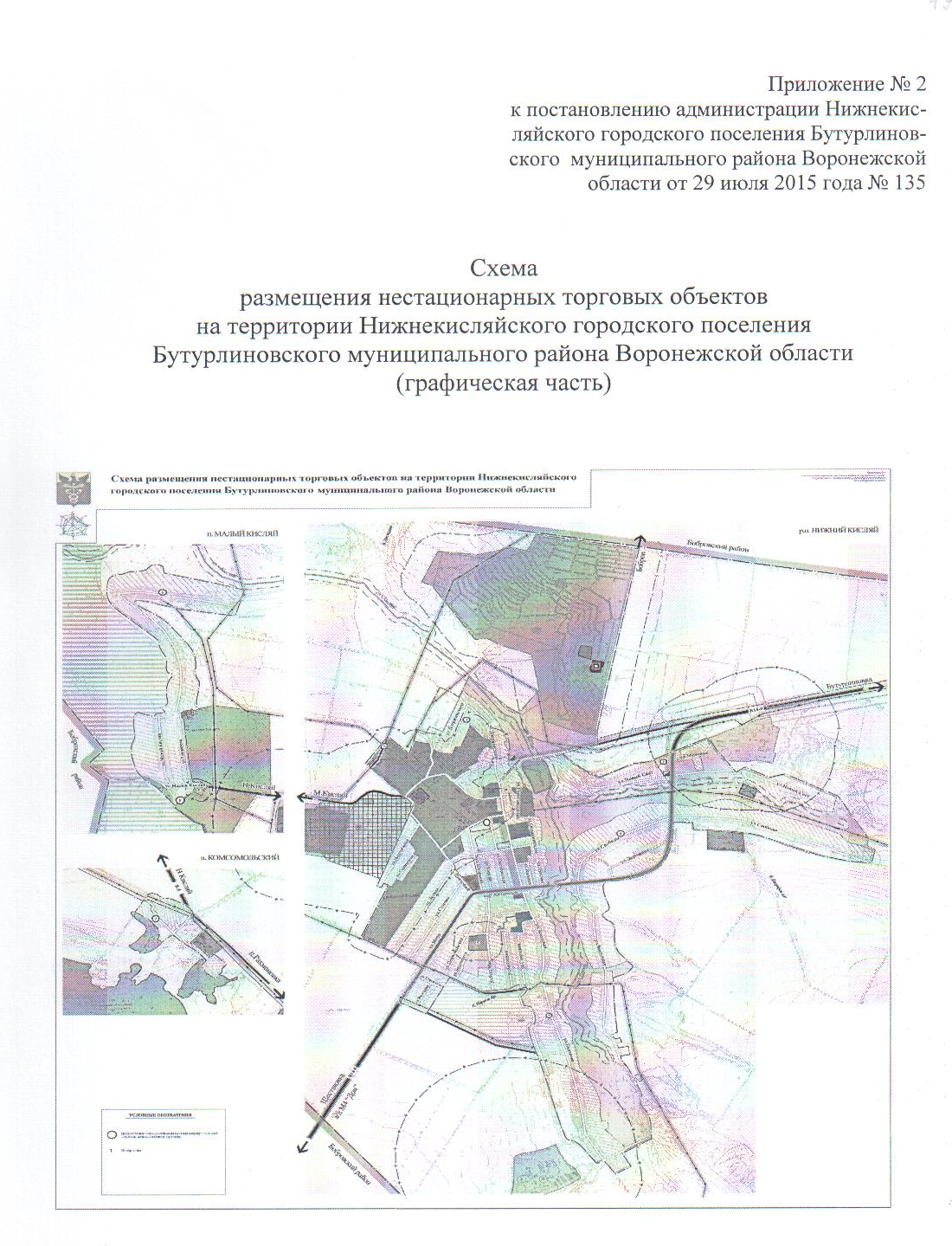 N  
п/пАдресный ориентирКол-во по
адресному
ориентируНомер 
  на  
карте-
схемеТипПлощадь, кв.м.Группа реализуемых товаровПериод    
 размещения13456789р.п. Нижний Кисляйр.п. Нижний Кисляйр.п. Нижний Кисляйр.п. Нижний Кисляйр.п. Нижний Кисляйр.п. Нижний Кисляйр.п. Нижний Кисляйр.п. Нижний Кисляй1ул. Полякова, 2211Павильон50Смешанныекруглогодично2ул. Дзержинского, 1812Павильон50Смешанныекруглогодично3ул. Новый Свет, 6113Павильон50Смешанныекруглогодично4ул. Свободы, 11714Павильон50Смешанныекруглогодично5Ул. Октябрьская, 418Киоск20Газеты, журналыкруглогодичноп. Малый Кисляйп. Малый Кисляйп. Малый Кисляйп. Малый Кисляйп. Малый Кисляйп. Малый Кисляйп. Малый Кисляйп. Малый Кисляй6ул. Малый Кисляй, 13115Павильон50Смешанныекруглогодично7ул. Малый Кисляй, 416Павильон50Смешанныекруглогодично8ул. Комсомольская, 1217Павильон50Смешанныекруглогодично